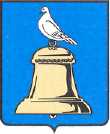 АДМИНИСТРАЦИЯ ГОРОДА РЕУТОВПОСТАНОВЛЕНИЕОб утверждении Порядка предоставления и расходования субсидии на государственную поддержку частных дошкольных образовательных организаций с целью возмещения расходов на присмотр и уход, содержание имущества и арендную плату за использование помещений за счет средств бюджетов Московской области и городского округа Реутов Московской областиВ соответствии с Бюджетным Кодексом Российской Федерации, Федеральным законом от 29.12.2012 года № 273-ФЗ «Об образовании в Российской Федерации», Законом Московской области от 27.07.2013 года № 94/2013-ОЗ «Об образовании», Законом Московской области № 213/2015-ОЗ «О бюджете Московской области на 2016 год и плановый период 2017 и 2018 годов», в рамках реализации пункта 2.2.19 Перечня мероприятий подпрограммы I «Дошкольное образование» государственной программы Московской области «Образование Подмосковья на 2014-2025 годы», утвержденной постановлением Правительства Московской области от 23.08.2013 № 657/36, в целях реализации мероприятий по обеспечению финансовой поддержки за присмотр и уход за детьми, содержание имущества и получения детьми дошкольного образования в частных образовательных организациях, реализующих образовательные программы дошкольного образования постановляю:Утвердить Порядок предоставления и расходования субсидии на государственную поддержку частных дошкольных образовательных организаций с целью возмещения расходов на присмотр и уход, содержание имущества и арендную плату за использование помещений за счет средств бюджетов Московской области и городского округа Реутов Московской области (прилагается).Отделу по работе со СМИ и рекламе опубликовать настоящее постановление в общественно-политической еженедельной газете «Реут» и разместить на официальном сайте Администрации города Реутов.Контроль за исполнением данного постановления возложить на заместителя Главы Администрации О.Б. Репину.УТВЕРЖДЕНпостановлением Администрации города Реутовот                                  №                             _Порядок предоставления и расходования субсидии на государственную поддержку частных дошкольных образовательных организаций с целью возмещения расходов на присмотр и уход, содержание имущества и арендную плату за использование помещений за счет средств бюджетов Московской области и городского округа Реутов Московской областиОбщие положения1.1. Настоящий Порядок разработан в соответствии с Законом Московской области №213/2015-ОЗ «О бюджете Московской области на 2016 год и плановый период 2017 и 2018 годов», в рамках реализации пункта 2.2.19 Перечня мероприятий подпрограммы I «Дошкольное образование» государственной программы Московской области «Образование Подмосковья на 2014-2025 годы», утвержденной постановлением Правительства Московской области от 23.08.2013 №657/36, муниципальной программой «Развитие образования и воспитание в городе Реутов на 2015-2019 годы», утвержденной постановлением Главы города Реутов от 29.08.2014 г. №69-ПГ.1.2. Настоящий Порядок определяет направления и условия предоставления и расходования субсидии частным дошкольным образовательным организациям в городском округе Реутов Московской области с целью возмещения расходов на присмотр и уход, содержание имущества и арендную плату за использование помещений (далее – субсидии).1.3. Субсидии предоставляются в соответствии со сводной бюджетной росписью бюджета городского округа Реутов в пределах лимитов бюджетных обязательств по предоставлению субсидий, предусмотренных в установленном порядке Управлению образования Администрации города Реутов Московской области (далее – главный распорядитель).1.4. Субсидии предоставляются частным дошкольным образовательным организациям (далее – Организация), расположенным на территории городского округа Реутов Московской области, реализующим основную образовательную программу дошкольного образования и имеющим лицензию на осуществление образовательной деятельности данных образовательных организаций.Цели предоставления субсидий2.1. Целевым назначением субсидий является возмещение следующих расходов:- оплату труда и начисления на выплаты по оплате труда, за исключением оплаты труда и начислений на выплаты по оплате труда педагогических работников, осуществляющих реализацию основной общеобразовательной программы дошкольного образования;- оплату услуг связи;- оплату транспортных услуг;- оплату коммунальных услуг;- арендную плату за использование помещений;- оплату текущего ремонта;- оплату установки охранной, пожарной сигнализации, локально-вычислительной сети, системы видеонаблюдения, контроля доступа;- увеличение стоимости основных средств (перечень приобретаемых средств определяется на основании требований СанПиН 2.4.1.3049-13, утвержденные Постановлением Главного государственного санитарного врача РФ от 15.05.2013 № 26), за исключением расходов на учебно-наглядные пособия, технические средства обучения, игры, игрушки;- увеличение стоимости материальных запасов, необходимых для содержания ребенка в частных дошкольных образовательных организациях в Московской области (перечень приобретаемых материальных запасов определяется на основании требований СанПиН 2.4.1.3049-13, утвержденные Постановлением Главного государственного санитарного врача РФ от 15.05.2013 № 26), за исключением расходов на продукты питания.Субсидии носят целевой характер и не могут быть использованы на иные цели.Документы и условия предоставления субсидии3.1. Условиями предоставления субсидии является:- наличие детей дошкольного возраста из Единой информационной системы «Зачисление в ДОУ» на местах, созданных в период с 1 сентября 2012 года, в частных дошкольных образовательных организациях в городском округе Реутов Московской области, нуждающихся в получении основной общеобразовательной программы дошкольного образования; - наличие обязательств по установлению с 1 января 2016 года размера родительской платы для родителей (законных представителей) детей, поступивших в частные дошкольные образовательные организации в городском округе Реутов Московской области из общей очереди не выше среднего размера родительской платы, установленной для муниципальных дошкольных образовательных организаций на территории городского округа Реутов Московской области;- использование субсидий получателями на цели, указанные в п.2.1 настоящего порядка;- наличие соглашения на предоставление субсидий с главным распорядителем бюджетных средств по установленной форме;- ежемесячное предоставление получателем документов, подтверждающих произведенные кассовые расходы затрат, указанных в п.2.1 настоящего порядка, за истекший период, списочный состав детей и табель учета посещаемости детей частного образовательного учреждения;- наличие лицензии на осуществление образовательной деятельности.Порядок предоставления субсидии4.1. Предоставление субсидии осуществляется на основании соглашения о предоставлении субсидии, заключенного между Управлением образования Администрации города Реутов и Организацией, в отношении которой принято решение о предоставлении субсидии в пределах средств, предусмотренных государственной программой Московской области "Образование Подмосковья" на 2014-2025 годы и бюджетом городского округа Реутов, согласно приложению N 1 к настоящему Порядку. В соглашении предусматриваются условия, сроки и порядок перечисления субсидии, а также обязанность возврата субсидии в бюджет Московской области и бюджет городского округа Реутов в случае ее неполного освоения или нецелевого использования.4.2. Субсидия Организации, не использованная до 25 декабря текущего финансового года, должна быть полностью возвращена в бюджет городского округа Реутов для последующего возврата в бюджет Московской области в порядке, установленном Федеральным законодательством, законодательством Московской области и нормативными правовыми актами органов местного самоуправления городского округа Реутов с объяснением причин не освоения субсидии.4.3. Получатель субсидии несет ответственность за достоверность данных, представляемых в Управление образования, о произведенных расходах, а также за нецелевое использование средств бюджета Московской области и бюджета городского округа Реутов в соответствии с действующим законодательством Российской Федерации, Московской области, нормативными правовыми актами органов местного самоуправления городского округа Реутов.4.4. При нецелевом использовании средств, выделенных из бюджетов Московской области и городского округа Реутов, Организация обязана вернуть указанные средства в доход бюджета Московской области и бюджета городского округа Реутов в течение тридцати рабочих дней с даты установленного факта нецелевого использования средств.4.5. В случае невозврата субсидии сумма, израсходованная с нарушением условий соглашения об их предоставлении, подлежит взысканию в порядке, установленном законодательством Российской Федерации.4.6. Управление образования ежеквартально представляет отчет в Министерство образования Московской области и в Финансовое управление Администрации города Реутов о полученных и израсходованных средствах субсидии.4.7. Управление образования Администрации города Реутов осуществляет контроль за выполнением условий соглашения о предоставлении субсидии.4.8. Контроль за целевым расходованием субсидии осуществляют главный распорядитель бюджетных средств и органы финансового контроля.Приложение №1Типовое соглашениемежду ________________________________ и(уполномоченный орган местного самоуправления Московской области) ________________________________________________________ (наименование частной дошкольной образовательной организации)о предоставлении субсидии на государственную поддержку частныхдошкольных образовательных организаций в Московской области с целью возмещения расходов на присмотр и уход, содержание имущества и арендную плату за использование помещений в соответствии с государственной программой Московской области «Образование Подмосковья» на 2014-2025 годы, в соответствующем финансовом году___________							     «___»_________20__ г.___________________________________________________________________,                                      (уполномоченный орган местного самоуправления Московской области)именуемый в дальнейшем «Уполномоченный орган», в лице _________________________________________________________________________________,(должность, фамилия, имя, отчество)действующего на основании ____________________________________ ,с одной стороны, и ___________________________________________________________(наименование частной дошкольной образовательной организации)именуемое в дальнейшем «Получатель», в лице ___________________________,                                                                           (должность, фамилия, имя, отчество)действующий на основании ____________________________, с другой стороны,именуемые совместно в дальнейшем «Стороны», в соответствии с Законом Московской области № 213/2015-ОЗ «О бюджете Московской области на 2016 год и на плановый период 2017 и 2018 годов», в рамках реализации пункта 2.2.19 Перечня мероприятий подпрограммы I «Дошкольное образование» государственной программы Московской области «Образование Подмосковья на 2014-2025 годы», утвержденной постановлением Правительства Московской области от 23.08.2013 № 657/36________________________________________,                (нормативный правовой акт органа местного самоуправления муниципального образования Московской области)заключили настоящее Соглашение о нижеследующем:1. Предмет Соглашения1.1. Предметом настоящего Соглашения является предоставление 
в соответствующем финансовом году субсидии на государственную поддержку частных дошкольных образовательных организаций в Московской области с целью возмещения расходов на присмотр и уход, содержание имущества и арендную плату за использование помещений (далее – субсидия).1.2.Общий объем субсидии, предоставляемой по настоящему Соглашению в соответствующем финансовом году, составляет ______(______)                                                                                                                                                               (сумма прописью)рублей 00 копеек, в том числе:из бюджета Московской области ____________(______________),                                                                                                                           (сумма прописью)из бюджета муниципального образования ____________(___________).                                                                                                                                         (сумма прописью)1.3 Субсидия предоставляется Получателю в соответствии с Порядком предоставления и расходования субсидии из бюджета средств бюджета муниципального образования в виде софинансирования на государственную поддержку частных дошкольных образовательных организаций с целью возмещения расходов на присмотр и уход, содержание имущества и арендную плату за использование помещений (далее - Порядок), утвержденным ___________от _________ №____. 2. Условия предоставления и расходования субсидии2.1. Условием предоставления субсидии является:- наличие детей дошкольного возраста из Единой информационной системы «Зачисление в ДОУ» на местах, созданных в период с 1 сентября 2012 года, нуждающихся в получении основной общеобразовательной программы дошкольного образования;- установление с 1 января 2016 года размера платы, взимаемой с родителей (законных представителей) за присмотр и уход за детьми, поступивших в частные дошкольные образовательные организации в Московской области из общей очереди, не выше размера платы, взимаемой с родителей (законных представителей) за присмотр и уход за детьми в муниципальных образовательных организациях в Московской области, реализующих образовательную программу дошкольного образования, установленной нормативным правовым актом органа местного самоуправления муниципального образования Московской области ______________________________, в зависимости от условий                                (наименование муниципального образования)присмотра и ухода за детьми.2.2. Субсидия расходуется на возмещение следующих расходов:оплату труда и начисления на выплаты по оплате труда, за исключением оплаты труда и начислений на выплаты по оплате труда педагогических работников, осуществляющих реализацию основной общеобразовательной программы дошкольного образования;оплату услуг связи;оплату транспортных услуг;оплату коммунальных услуг;арендную плату за пользование помещений;оплату текущего ремонта;оплату установки охранной, пожарной сигнализации, локально-вычислительной сети, системы видеонаблюдения, контроля доступа;увеличение стоимости основных средств (перечень приобретаемых средств определяется на основании требований СанПиН от 15.05.2013 № 26), 
за исключением расходов на учебно-наглядные пособия, технические средства обучения, игры, игрушки;увеличение стоимости материальных запасов, необходимых для содержания ребенка в частных дошкольных образовательных организациях (перечень приобретаемых материальных запасов определяется на основании требований СанПиН от 15.05.2013 № 26), за исключением расходов на продукты питания.2.3. Возмещение расходов Получателя осуществляется по факту 
их возникновения.2.4. Получатель должен вести отдельный учет поступающих бюджетных средств, средств родительской платы и средств, полученных за оказание дополнительных услуг.3. Права и обязанности Сторон3.1.	Уполномоченный орган обязан:3.1.1. Осуществлять финансовое обеспечение расходов по предоставлению субсидии  Получателю в пределах утвержденных лимитов бюджетных обязательств в соответствии со сводной бюджетной росписью бюджета на соответствующий финансовый год на основании представленных документов, необходимых для санкционирования оплаты расходов.3.1.2. Перечисление субсидии осуществлять в порядке, установленном 
для исполнения бюджета _______________________________     по расходам.                                             (наименование муниципального образования) 3.1.3. Обеспечить исполнение бюджетных полномочий, предусмотренных статьями 158 и 160.2-1 Бюджетного кодекса Российской Федерации.3.1.4. Осуществлять контроль за целевым использованием субсидии 
в соответствии с Порядком.3.1.5. Уполномоченный орган и органы государственного (муниципального) финансового контроля в соответствии с п. 5 ст. 78 Бюджетного кодекса Российской Федерации имеют право осуществлять  проверки соблюдения Получателем условий, целей и порядка предоставления субсидий.3.2.	Получатель обязан:3.2.1. Обеспечить расходование средств субсидии на мероприятия, указанные в пункте 2.2. настоящего Соглашения, в соответствующем финансовом году.Субсидия, использованная не по целевому назначению, взыскивается 
в порядке, установленном законодательством Российской Федерации 
и законодательством Московской области.3.2.2. Представлять по требованию Уполномоченного органа и органов государственного (муниципального) контроля в установленные ими сроки информацию и документы, необходимые для проверки соблюдения Получателем условий настоящего Соглашения.3.2.3. Представлять в Уполномоченный орган отчет о расходовании субсидии по форме и в сроки согласно Порядку.3.2.4. Осуществлять возврат в доход бюджета муниципального образования 
не   использованный по состоянию на 1 января текущего финансового года остаток субсидии в соответствии с требованиями, установленными Бюджетным кодексом Российской Федерации.4. Ответственность сторон4.1. Стороны несут ответственность, предусмотренную федеральным законодательством и законодательством Московской области, за неисполнение или ненадлежащие исполнение обязательств, вытекающих из настоящего Соглашения.4.2. Получатель несет ответственность за несвоевременное представление 
в Уполномоченный орган отчетности, предусмотренной подпунктом 3.2.3. настоящего Соглашения. 4.3. В случае установленного факта неисполнения или ненадлежащего исполнения Получателем обязательств по настоящему Соглашению, а также нецелевого использования средств, Уполномоченный орган вправе требовать возврата предоставленной субсидии. 5. Заключительные положения5.1. Настоящее Соглашение составлено в двух экземплярах, имеющих одинаковую юридическую силу, по одному для каждой из Сторон.5.2. Настоящее Соглашение вступает в силу с момента его подписания Сторонами и применяется к правоотношениям, возникшим с ________ года. Соглашение действует по _________ года. 5.3. Изменения в настоящее Соглашение вносятся по соглашению Сторон, путем заключения дополнительных соглашений.5.4. Споры и разногласия, возникшие при исполнении настоящего Соглашения, разрешаются путем переговоров между Сторонами.5.5. В случае невозможности разрешения споров разногласий путем переговоров, Стороны решают спор в установленном законодательством судебном порядке.5.6. При выполнении взятых на себя полномочий и обязательств 
по настоящему Соглашению Стороны руководствуются законодательством Российской Федерации.6. Реквизиты и подписи Сторонот06.04.2016№54-ПАГлава города РеутовС.Г. Юров________________________(уполномоченный орган местного самоуправления Московской области)Юридический адрес: Почтовый адрес: Лицевой счет Муниципального образования Московской области: ИНН/КПП Муниципального образования Московской области:ОКТМО Банковские реквизиты: БИК р/с ______________________(наименование частной дошкольной образовательной организации муниципального образования Московской области)АдресИНН/КППОКТМОБанковские реквизиты:Л/сБИКОКТМОР/сКод классификации доходов бюджетаРуководитель уполномоченного органа местного самоуправления  муниципального образования Московской области_________________ м.п.Руководитель частной дошкольной образовательной организации муниципального образования Московской области__________________м.п.